Program/Project Logic Model Example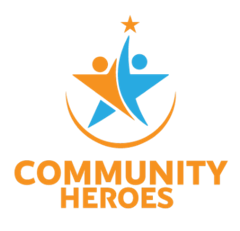 Program Name:  Bountiful Housing Program 		Program Mission: To provide advocacy and support for women and children victimized by domestic violence.  SMART Goals: To provide crisis intervention counseling for 750 women victimized by domestic violence in Fulton County, GA by Dec 20XX.To enroll 25 victims of domestic violence in our peer-support and safety planning program each quarter of the program year.To aid 100 women and children (impacted by domestic violence) in securing safe and stable housing in Fulton County, GA by Dec 20xx. LOGIC MODEL WORKSHEETMISSION A mission statement is a short formal statement of why an organization exists, which also expresses its overall goals.  What is your mission?What is the long-term goal of your organization?What has to happen before you say “Mission Accomplished”?ProgramA program or service is something your organization does to change a situation.What services are offered under the program?Where are services rendered?Who to you serve?SMART GOALSA goal is the end toward which effort is directed. (Merriam-webster.com).  Synonyms for “Goal” as found in my grant applications:  Chief aim, objective, end, target, design, desired result, intention, intent, plan, purpose, idea, point, aspiration, hope, and resolve.SMART is an acronym for: Specific, Measurable, Achievable, Relevant, Time-LimitedWrite 3 SMART Goals:INPUTSInputs are the resources that your organization devotes or invests in a program.  
What resources will you invest?   ACTIVITIES Activities are things that the organization does or has done in fulfillment of their mission.Make a list of your program activities:OUTPUTSOutputs are the direct products of program activities.  Outputs are quantitative measurements that gives evidence that the program’s activities were performed as planned. What are 3-5 “light touches” or low-level outputs your organization can use to demonstrate success?  Output Measurement and Evaluation InstrumentsThese are tools that you can use to measure and/or track your program progress.Make a list of 5 ways to measure what happened during your program year.OUTCOMES  An outcome is the effect your program produces on the people or issues you serve or address in the short termEnvision the program year end, and respond to the following questions: What has changed in the lives of individuals, families, organizations, or the community as a result of this program?How has the program made a difference? How are the lives of program participants better as a result of the program? IMPACT  Impacts are what organizations hope to accomplish the long-term.Describe your projected impact in one or two sentences.Program/Project Logic Model (Template) 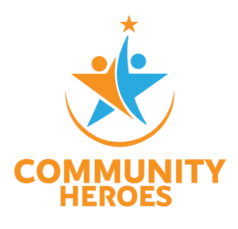 Program Name:  _____________________________________________________________ 		Program Mission:  _______________________________________________________________________________________________________SMART Goals: _______________________________________________________________________________________________________________________________________________________________________________________________________________________________PROJECT RESOURCESCORE PROJECT COMPONENTSEVIDENCE OF PROJECT IMPLEMENTATION AND PARTICIPATIONEVIDENCE OF CHANGEEVIDENCE OF CHANGEEVIDENCE OF CHANGEOUTCOMESOUTCOMESOUTCOMESINPUTSACTIVITIESOUTPUTSShort-TermMedium-TermLong-TermWhat we investWhat we doDirect products from program activities (a.k.a. “success indicators”)Changes in Knowledge, skills, attitudes, opinionsChanges in behavior or action that result from participant's new knowledgeMeaningful Changes, often in their condition or status in life (a.k.a. “Impact”)Financial: grants and contributions, staff/volunteer timeLife-skills workshopsClothes driveHousing and relocation servicesCrisis counselingCareer counselingJob training# People attended workshops# People completed program# Women and children housedTotal # homes renovated for shelter# Woman that created safety planIncreased knowledge of community resourcesIncrease in women self-esteemIncrease knowledge of resume writingIncrease in # of domestic violence victims leaving unhealthy and unsafe relationshipsIncrease in # of women reporting positive future outlookIncrease in # of jobs securedWomen and children are in safe and stable housingWoman engage in safe caring relationshipsMen and Women maintain employment and become self-sufficient contributing members of societyPROJECT RESOURCESCORE PROJECT COMPONENTSEVIDENCE OF PROJECT IMPLEMENTATION AND PARTICIPATIONEVIDENCE OF CHANGEEVIDENCE OF CHANGEEVIDENCE OF CHANGEOUTCOMESOUTCOMESOUTCOMESINPUTSACTIVITIESOUTPUTSShort-TermMedium-TermLong-TermWhat we investWhat we doDirect products from program activities (a.k.a. “success indicators”)Changes in Knowledge, skills, attitudes, opinionsChanges in behavior or action that result from participant's new knowledgeMeaningful Changes, often in their condition or status in life (a.k.a. “Impact”)